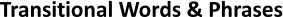 Using transitional words and phrases helps papers read more smoothly, and at the same time allows the reader to flow more smoothly from one point to the next. They are also very useful for clear, formal presentations and discussionsTransitions enhance logical organization and understandability and improve the connections between thoughts. They indicate relations, whether within a sentence, paragraph, presentation or paper. This list illustrates categories of "relationships" between ideas, followed by words and phrases that can make the connections. 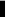 Addition: Addition: alsoagainagainas well asas well asbesidescoupled withfurthermorefurthermorein additionin additionlikewisemoreoversimilarlysimilarly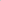 Consequence: Consequence: for this purposehencehenceotherwiseotherwiseso thensubsequentlythereforethereforethereuponthereuponthuswherefore alsoaccordinglyaccordinglyas a resultas a resultconsequentlyfor this reasonContrast and Comparison: Contrast and Comparison: in contrastby the same tokenby the same tokenconverselyconverselyinsteadrathersimilarlysimilarlyyetyetbuthoweverstillstillneverthelessneverthelesslikewiseon one handon the other handon the other handon the contraryon the contrary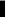 Direction: Direction: heretherethereover thereover therebeyondnearlyoppositeoppositeunderunderaboveto the leftto the rightto the rightin the distancein the distanceDiversion: Diversion: by the wayincidentallyincidentallyEmphasis Emphasis above allchieflychieflywith attention towith attention toespeciallyparticularlysingularlysingularlyException:Exception:exceptingexcludingexcludingexclusive ofexclusive ofother thanaside frombarringbarringbesidebesideexceptoutside ofsavesave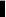 Exemplifying: Exemplifying: specificallysuch assuch aschieflychieflyespeciallyfor instancein particularin particularmarkedlymarkedlynamelyparticularlyincludingincludingGeneralizing: Generalizing: as a ruleas usualas usualfor the most partfor the most partgenerallygenerally speakingordinarilyordinarilyusuallyusuallyIllustrationfor examplefor instancefor one thingas an illustrationSummarizing: Summarizing: after allall in allall in allall things consideredall things consideredbrieflyby and largein any casein any casein any eventin any eventin briefin conclusionon the wholeon the wholein shortin shortin summaryin the final analysisin the long runin the long runon balanceon balanceto sum upto summarizefinallyfinally